El MV1 por programa de estudio debe presentarse en la solicitud en físico y en formato digital conforme la siguiente tabla:Notas:1. Consignar el código del programa establecido en el formato de licenciamiento A4.  Agregar las filas en función al número de programa de estudios declarado en el formato de licenciamiento A4.2. El nombre del medio de verificación debe ser el mismo  de la solicitud en físico y en formato digital.3. Folios hace referencia al rango de páginas donde se ubica el medio de verificación de la solicitud en físico.El MV2 debe presentarse en la solicitud en físico y en formato digital conforme la siguiente tabla:Notas:1. El nombre del medio de verificación debe ser el mismo  de la solicitud en físico y en formato digital.2. Folios hace referencia al rango de páginas donde se ubica el medio de verificación de la solicitud en físico.El MV3 por programa de estudio debe presentarse en la solicitud en físico y en formato digital conforme la siguiente tabla:Notas:1. Consignar el código del programa establecido en el formato de licenciamiento A4.  Agregar las filas en función al número de programa de estudios declarado en el formato de licenciamiento A4.2. El nombre del medio de verificación debe ser el mismo  de la solicitud en físico y en formato digital.3. Folios hace referencia al rango de páginas donde se ubica el medio de verificación de la solicitud en físico.SUPERINTENDENCIA NACIONAL DE EDUCACIÓN SUPERIOR UNIVERSITARIA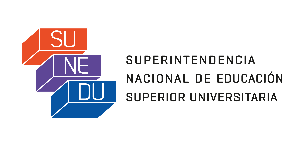 FORMATO DE LICENCIAMIENTO BB2NOMBRE DE LA UNIVERSIDADREPRESENTANTE LEGALCONDICIÓN IExistencia de objetivos académicos; grados y títulos a otorgar y planes de estudio correspondientes.COMPONENTE I.2Objetivos académicos y planes de estudios.INDICADOR 2La universidad cuenta con planes de estudios para  cada uno de los programas de pregrado y/o posgrado.1. MEDIOS DE VERIFICACIÓN (MV)MV1: Planes de estudios aprobados por la autoridad competente de la universidad (Resolución), indicando su última fecha de actualización; yMV2: Formato de licenciamiento C1 – Resumen de Malla Curricular y Créditos Académicos; yMV3: Formato de licenciamiento C2 – Análisis de Malla Curricular y Créditos Académicos.Los documentos deben estar aprobados por la autoridad competente o el representante legal de la universidad, indicando su última fecha de actualización.2. CONSIDERACIONES PARA EL CUMPLIMIENTO DEL INDICADORMV1La universidad debe presentar, para cada programa, planes de estudios con su respectiva Resolución de aprobación, no de existencia u otro, que indique última fecha de actualización. El nombre del programa registrado en el formato de licenciamiento A4 debe ser el mismo del que se registra en la Resolución de aprobación. Los planes de estudios deben contener lo siguiente como mínimo:Objetivos académicosPerfil del graduadoMalla curricular que cumpla con:Estudios de pregrado con una duración mínima de cinco años, realizados en un máximo de dos semestres académicos regulares por año. Programas de pregrado con un mínimo de 200 créditos académicos. Estudios generales con una duración no menor a 35 créditos académicos. Estudios específicos con una duración no menor a 165 créditos académicos. Estudios de pregrado en la modalidad a distancia con una duración de no más del 50% del total de los créditos académicos del respectivo programa. Programas de maestría con una duración mínima de 48 créditos académicos.Programas de doctorado con una duración mínima de 64 créditos académicos.Créditos académicos para estudios presenciales con una duración mínima de 16 horas lectivas de teoría o el doble de horas de práctica por semestre.MV2La universidad debe presentar el formato de licenciamiento C1. El formato debe ser llenado siguiendo las indicaciones del Manual de Instrucciones: Presentación de información para el Licenciamiento Institucional.MV3La universidad debe presentar el formato de licenciamiento C2.El formato debe ser llenado siguiendo las indicaciones del Manual de Instrucciones: Presentación de información para el Licenciamiento Institucional.CÓDIGO DE PROGRAMA DE ESTUDIOS1CÓDIGO DEL MEDIO DE VERIFICACIÓNNOMBRE DEL MEDIO DE VERIFICACIÓN2UBICACIÓN EN LA SOLICITUD(indicar folios 3 correspondientes)MV1MV1MV1MV1CÓDIGO DEL MEDIO DE VERIFICACIÓNNOMBRE DEL MEDIO DE VERIFICACIÓN1UBICACIÓN EN LA SOLICITUD(indicar folios 2 correspondientes)MV2CÓDIGO DE PROGRAMA DE ESTUDIOS1CÓDIGO DEL MEDIO DE VERIFICACIÓNNOMBRE DEL MEDIO DE VERIFICACIÓN2UBICACIÓN EN LA SOLICITUD(indicar folios 3 correspondientes)MV3MV3MV3MV33. OBSERVACIONES ADICIONALES DE LA UNIVERSIDAD